ООО «Институт профилактики»__________________________________________________________________Адрес (место нахождения): 117303 Город Москва, Балаклавский проспект, дом 33, строение 2
Почтовый адрес: 117152 Москва, Загородное шоссе, дом 7, корпус 5, строение 1ОГРН 1065074065935, ИНН/КПП 5036074943 Сайт: институт-профилактики.рф Телефон: (495) 542-64-37 Эл. почта: institut03@yandex.ruПРИКАЗ об утверждении программы дополнительного профессионального образования в соответствии со статьёй 76 Федерального закона "Об образовании в Российской Федерации" от 29.12.2012 N 273-ФЗ, Приказом Министерства образования и науки РФ от 1 июля 2013 г. N 499
"Об утверждении Порядка организации и осуществления образовательной деятельности по дополнительным профессиональным программам", в связи с повышением требований к уровню квалификации слушателей и необходимостью освоения современных методов решения профессиональных задач, закрепления теоретических знаний, полученных при освоении программ профессиональной переподготовки или повышения квалификации, для изучения передового опыта, приобретения профессиональных и организаторских навыков для выполнения обязанностей по занимаемой должностип р и к а з ы в а ю:         Утвердить следующую дополнительную образовательную профессиональную программу:Программа повышения квалификации «Гигиеническая обработка рук как фактор инфекционной безопасности», 18 ч.30.04.2020	Генеральный директор:	А.В. Ковтун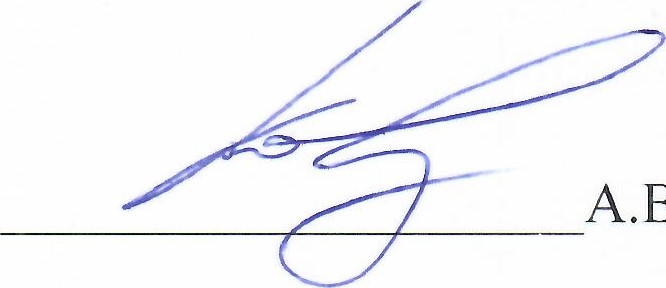 ООО «Институт профилактики»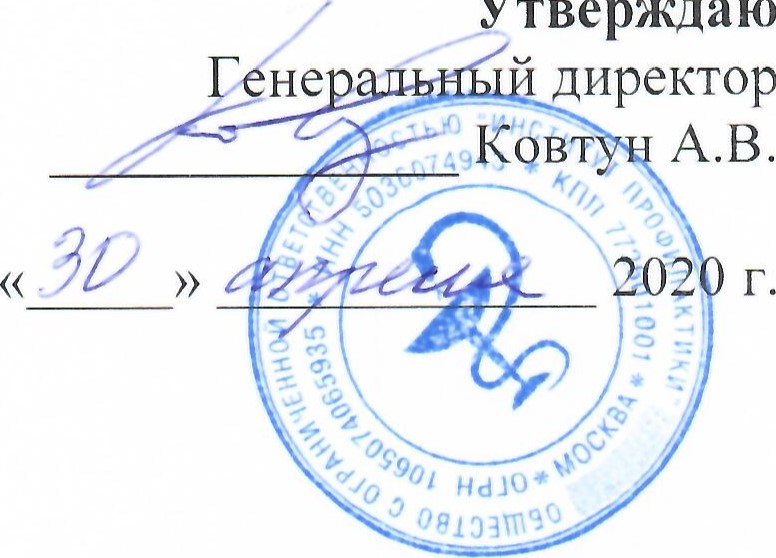 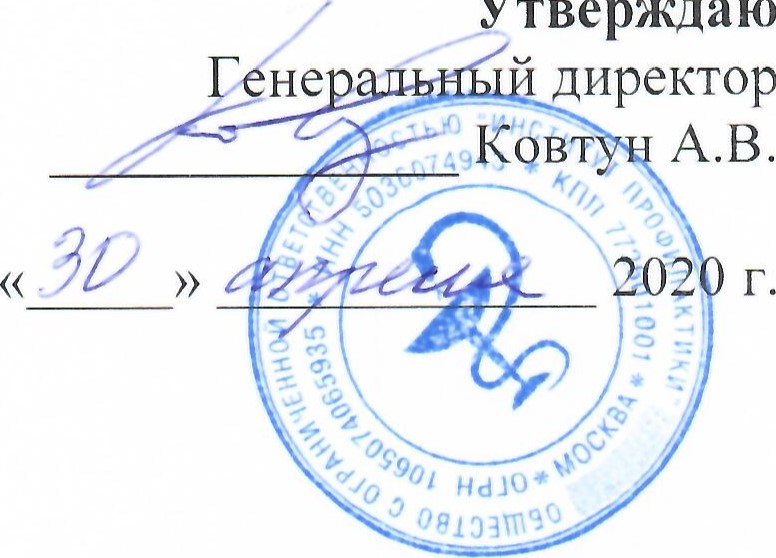 ПРОГРАММАповышения квалификации«ГИГИЕНИЧЕСКАЯ ОБРАБОТКА РУК КАК ФАКТОР ИНФЕКЦИОННОЙ БЕЗОПАСНОСТИ» 18 а\чзаочнаяМосква-2020 ПРОГРАММА ПОВЫШЕНИЯ КВАЛИФИКАЦИИ «Гигиеническая обработка рук как фактор инфекционной безопасности», 18 а\чАННОТАЦИЯ    Дополнительная профессиональная программа повышения квалификации «Гигиеническая обработка рук как фактор инфекционной безопасности» (далее – Программа) представляет собой форму обучения, при которой Слушатель осваивает образовательную программу  под руководством преподавателя Института, при этом для самоподготовки имеет возможность использовать дистанционную платформу на сайте http://dist.profnauka.ru  и включающей в себя: учебно-методическую документацию, определяющую требования к содержанию и уровню подготовки Слушателя, виды учебных занятий по реализации учебного процесса, руководство самостоятельной работой слушателей и формы контроля по данному курсу.     Программа предназначена для подготовки специалистов со средним медицинским образованием. Программа призвана дать слушателям умение самостоятельно выполнять все работы, предусмотренные требованиями законов и подзаконных актов, в соответствии с техническими требованиями и нормами, установленными в отношении порядка оказания медицинской помощи.     Группы комплектуются из числа медицинских работников, имеющих среднее медицинское образование.  Планируемые результаты обучения: В результате освоения дополнительной профессиональной программы, обучающиеся должны знать: > современную инструктивно-методическую литературу (СанПиН 2Л.3.2630-10 «Санитарно-эпидемиологические требования к организациям, осуществляющим медицинскую деятельность», Европейский стандарт обработки рук EN-1500, методические рекомендации по обеззараживанию кожных покровов, утв. М3 РФ 18 декабря 2003 г. N 11-7/16-09 > инфекции, связанные с оказанием медицинской помощи (ИСМП) и пути её передачи > влияние соблюдения гигиены рук медицинским персоналом на частоту ИСМП и распространение антибиотикорезистентности > строение и микрофлора кожи, её эпидемиологическое значение > факторы, влияющие на контаминацию рук медицинского персонала > правила обработки рук медицинского персонала > виды антисептиков и способы их выбора > характеристики медицинских перчаток и их выборВ результате освоения дополнительной профессиональной программы, обучающиеся должны уметь: > обеспечивать инфекционную безопасность пациента и персонала (соблюдение санитарно-гигиенического и противоэпидемического режима) > выбирать метод и способ проведения гигиенической обработки в зависимости от выполняемой лечебно-диагностической процедуры > использовать медицинские перчатки в соответствии с алгоритмом проведения манипуляций > соблюдать технику безопасности и меры по охране здоровья персонала В результате освоения дополнительной профессиональной программы обучающиеся должны владеть навыками (получить практический опыт): > проведения гигиенической обработки рук > использования медицинских перчаток в соответствии с алгоритмом проведения манипуляций > использования средств для антисептики рук     Особенности электронного обучения: занятия проводятся в формате электронного обучения (онлайн-курс) на базе Образовательного портала http://dist.profnauka.ru. Вход и идентификация обучающихся осуществляется по индивидуальному логину и паролю в личном кабинете.      В процессе обучения слушатели изучают лекционный материал в текстовом формате, промежуточная аттестация проводится в форме онлайн-тестирования. Результаты обучения отображаются в личном кабинете. Для освоения учебного материала в формате онлайн-курса слушателям необходимо иметь компьютер (планшет) с выходом в информационно-телекоммуникационную сеть «Интернет».   Итоговая аттестация: проводится в форме онлайн-тестирования. В результате успешного освоения дополнительной профессиональной программы повышения квалификации выдается документ установленного образца - Удостоверение о повышении квалификации.УЧЕБНЫЙ ПЛАНпрограммы повышения квалификацииЦель обучения: качественное совершенствование компетенций необходимых для профессиональной деятельности среднего медицинского персонала по выполнению проведения гигиенической обработки рук в соответствии с требованиями современного стандарта. Программа повышения квалификации для среднего медицинского персонала по следующим специальностям:Основная: Сестринское делоДополнительные:Акушерское делоАнестезиология и реаниматология Медико-социальная помощь Медицинский массаж Лабораторная диагностика Лечебное делоЛечебная физкультура Общая практика Операционное дело Реабилитационное сестринское дело Сестринское дело в косметологии Сестринское дело в педиатрии СтоматологияСтоматология профилактическая Стоматология ортопедическаяСкорая и неотложная помощь Физиотерапия Функциональная диагностика Эпидемиология (паразитология)Форма обучения: заочное обучение с элементами электронного обучения на основе дистанционных образовательных технологий.Срок обучения: 18 академических часов (3 дня)Режим занятий: в соответствии с утвержденным графиком.№п/пНаименование темКоличество часовКоличество часовКоличество часовКоличество часов№п/пНаименование темвсегоЛекции ПрактикиФорма контроляТеоретические основы гигиенической обработки рук в соответствии с требованиями современного стандарта. Влияние соблюдения гигиены рук медицинским персоналом на частоту ИСМП и распространение антибиотикорезистентности44Строение кожи и микрофлора кожи рук220Основные виды обработки рук220Основные требования к выбору мыла, антисептикам и оборудованию для обработки рук220Роль перчаток в профилактике ИСМП и показания к их использованию220Профилактика профессиональных дерматитов220ИТОГОВЫЙ ТЕСТ44Онлайн-теститого18108